ZP/14-2021/TPOlecko dnia    2021-08-03WYJAŚNIENIA TREŚCISPECYFIKACJI WARUNKÓW ZAMÓWIENIA Część IIIDotyczy postępowania w trybie podstawowym, bez negocjacji, pod nazwą: „Dostawa łóżek szpitalnych, fotela ginekologicznego wraz z wyposażeniem na potrzeby oddziału ginekologiczno- położniczego szpitala Olmedica w Olecku Sp. z. o. o”Zamawiający – Olmedica w Olecku sp. z o. o., ul. Gołdapska , 19-400 Olecko, działając na podstawie art. 284 ust.2 stawy z dnia 11 września 2019 r.    – Prawo zamówień publicznych (t. j. Dz. U. z 2019, poz. 2019 ze zm.), w związku z pytaniami Wykonawców dotyczącymi treści Specyfikacji Warunków Zamówienia - przekazuje treść zapytań wraz z wyjaśnieniami bez ujawniania źródła zapytania jak poniżej:Pytanie 1.Dotyczy pakietu 2. Fotel ginekologiczny - 1szt. Pkt. 9.Czy Zamawiający dopuści do zaoferowania wysokiej jakości fotel ginekologiczny wyposażony w uchwyt na rolkę papieru podkładowego jednorazowego za segmentem pleców, zawieszany, możliwy do szybkiego demontażu, bez możliwości poprowadzenia podkładu papierowego w rolce między segmentem pleców i głowy oraz  między segmentem siedziska i segmentu pleców?Odpowiedź:  Zamawiający nie dopuszcza. Zamawiający wymaga uchwytów na ręczniki jednorazowe w rolce za segmentem pleców, zawieszany możliwy do szybkiego demontażu. Wymagana możliwość poprowadzenia podkładu papierowego w rolce między segmentem pleców i głowy oraz między segmentem siedziska i segmentu pleców.Pytanie 2.Dotyczy pakietu 2. Fotel ginekologiczny - 1szt. Pkt. 10.Czy Zamawiający dopuści do zaoferowania wysokiej jakości fotel ginekologiczny wyposażony w podpory pod ręce pacjenta wykonane ze stali nierdzewnej?Odpowiedź: Zamawiający nie dopuszcza.  Zamawiający wymaga podpory pod ręce pacjenta z tworzywa sztucznego w kolorze białym.Pytanie 3.Dotyczy pakietu 2. Fotel ginekologiczny - 1szt. Pkt. 11.Czy Zamawiający dopuści do zaoferowania wysokiej jakości fotel ginekologiczny wyposażony w wyjmowaną miskę ze stali nierdzewnej?Odpowiedź: Zamawiający dopuszcza.Pytanie 4.Dotyczy pakietu 2. Fotel ginekologiczny - 1szt. Pkt. 12.Czy Zamawiający dopuści do zaoferowania wysokiej jakości fotel ginekologiczny bez schodka nasuwanego na podstawę? Zamiast tego fotel wyposażony jest w schodek ułatwiający wejście na fotel, wolnostojący?Odpowiedź: Zamawiający nie dopuszcza. Zamawiający wymaga  schodka nasuwanego na podstawę fotela pokrytego białą obudową z tworzywa sztucznego, schodek z możliwością demontażu.Pytanie 5.Dotyczy pakietu 2. Fotel ginekologiczny - 1szt. Pkt. 13.Czy Zamawiający dopuści do zaoferowania wysokiej jakości fotel ginekologiczny wyposażony w podpórki podudzia typu Goepela w kolorze czarnym?Odpowiedź:  Zamawiający wymaga podpórki podudzia typu Goepela w kolorystyce blatów fotela.Pytanie 6.Dotyczy pakietu 2. Fotel ginekologiczny - 1szt. Pkt. 16.Czy Zamawiający dopuści do zaoferowania wysokiej jakości fotel ginekologiczny, którego szerokość oparcie pleców i siedziska wynosi 600mm?Odpowiedź: Zamawiający dopuszcza.Pytanie 7.Dotyczy pakietu 2. Fotel ginekologiczny - 1szt. Pkt. 17.Czy Zamawiający dopuści do zaoferowania wysokiej jakości fotel ginekologiczny, którego wysokość regulowana jest elektromechanicznie w zakresie: 610-810mm, za pomocą ręcznego pilota przewodowego?Odpowiedź: Zamawiający  nie dopuszcza. Zamawiający wymaga elektromechanicznej regulacji wysokości fotela w zakresie 610-940 mm., sterowania za pomocą przycisków wbudowanych w podstawę fotela.Pytanie 8.Dotyczy pakietu 2. Fotel ginekologiczny - 1szt. Pkt. 18.Czy Zamawiający dopuści do zaoferowania wysokiej jakości fotel ginekologiczny o wymiarach podstawy: 905mm x 650mm?Odpowiedź: Zamawiający dopuszcza.Pytanie 9.Dotyczy pakietu 2. Fotel ginekologiczny - 1szt. Pkt. 19.Czy Zamawiający dopuści do zaoferowania wysokiej jakości fotel ginekologiczny, którego segment oparcia pleców regulowany jest elektromechaniczne w zakresie: 0-78o?Odpowiedź: Odpowiedź: Zamawiający dopuszcza, ale nie wymagaPytanie 10.Dotyczy pakietu 2. Fotel ginekologiczny - 1szt. Pkt. 20.Czy Zamawiający dopuści do zaoferowania wysokiej jakości fotel ginekologiczny, którego segment siedziska pochylany jest elektromechanicznie w zakresie od -4o do +13o?Poniżej zdjęcia poglądowe fotela, który chcielibyśmy zaoferować: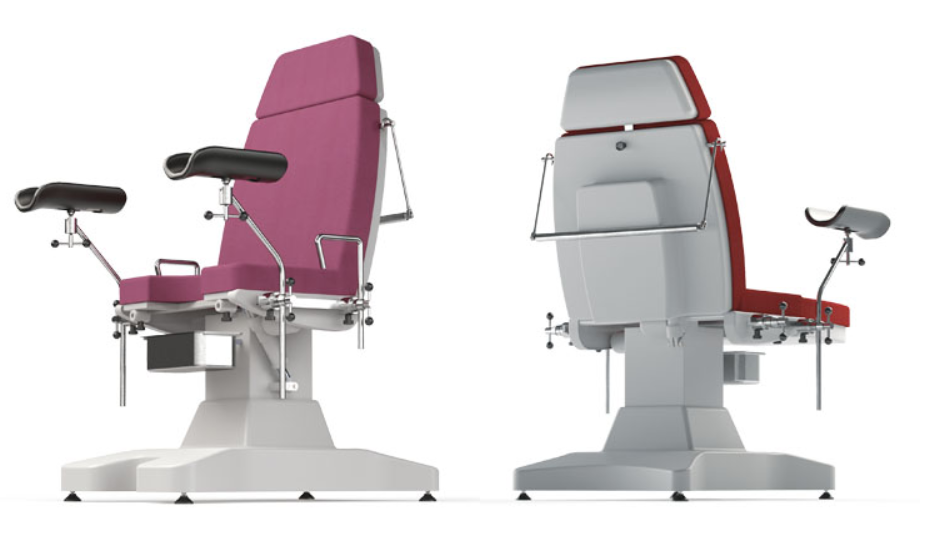 Odpowiedź: Zamawiający dopuszcza, ale nie wymagaPytanie 11.PAKIET I – Łóżko szpitalne wraz z szafkami przyłóżkowymi – 21szt. Łóżka szpitalne -21 szt. Czy Zamawiający wymaga aby łóżko szpitalne posiadające konstrukcję z ramą tzw. wewnętrzną oraz segmentami umieszczonymi na ramie? Przy wyspecyfikowanej przez Zamawiającego konfiguracji łóżka rozwiązanie takie nie ma wpływu na funkcjonowanie łóżka dla użytkownika, pragniemy również zaznaczyć, że łóżka z ramą zewnętrzną są konstrukcją starszą zastępowaną przez większość producentów stosujących nowoczesne rozwiązanie, które znacznie ułatwia pacjentom wejście do łóżka jak również zejście.Odpowiedź: Zamawiający wymaga łóżka zgodnie z opisem przedmiotu zamówienia uwzględniając zmiany w załączniku ZMIANA Załącznik nr 2.1-formularz cenowy_opis przedmiotu zamówienia.Pytanie 12.PAKIET I – Łóżko szpitalne wraz z szafkami przyłóżkowymi – 21szt. Łóżka szpitalne -21 szt. Czy Zamawiający dopuści do zaoferowania łóżka szpitalne posiadające wymiar leża 200x85 cm? Parametr ten w niewielkim stopniu odbiega od wymaganego w SIWZ. Odpowiedź: Zamawiający nie dopuszcza; minimalna szerokość leża wynosi 90 cmPytanie 13.PAKIET I – Łóżko szpitalne wraz z szafkami przyłóżkowymi – 21szt. Łóżka szpitalne -21 szt. Czy Zamawiający dopuści do zaoferowania łóżka szpitalne wyposażone w pilot z diodą informującą o stanie zasilania tj. sygnalizacją włączenia do sieci i możliwości pracy na akumulatorze przy braku zasilania?Odpowiedź: Zamawiający dopuszcza.Pytanie 14.PAKIET I – Łóżko szpitalne wraz z szafkami przyłóżkowymi – 21szt. Łóżka szpitalne -21 szt.  Czy Zamawiający dopuści do zaoferowania łóżka szpitalne nie posiadające sygnalizacji włączenia łózka do sieci?Odpowiedź: Zamawiający dopuszcza.Pytanie 15.PAKIET I – Łóżko szpitalne wraz z szafkami przyłóżkowymi – 21szt. Łóżka szpitalne -21 szt. Czy Zamawiający dopuści do zaoferowania łóżka szpitalne nie posiadające diodowego wskaźnika informującego o konieczności wymiany baterii? Odpowiedź: Zamawiający dopuszcza.Pytanie 16.PAKIET I – Łóżko szpitalne wraz z szafkami przyłóżkowymi – 21szt. Łóżka szpitalne -21 szt. Czy Zamawiający dopuści do zaoferowania łóżka szpitalne z leżem wyposażony w panele mocowane na stałe co jest rozwiązaniem bezpieczniejszym od systemu zatrzaskowego?Odpowiedź: Zamawiający dopuszcza.Pytanie 17.PAKIET I – Łóżko szpitalne wraz z szafkami przyłóżkowymi – 21szt. Łóżka szpitalne -21 szt. Czy Zamawiający dopuści do zaoferowania łóżka szpitalne posiadające szczyty szybko i łatwo wyjmowane w przypadku wykonywania reanimacji pacjenta, szczyty osadzone w tulejach pewnie posadowione w gniazdach w ramie bez potrzeby stosowania dodatkowych blokad przed wypadnięciem w trakcie transportu?Odpowiedź: Zamawiający nie dopuszcza, wymagana jest blokada.Pytanie 18.PAKIET I – Łóżko szpitalne wraz z szafkami przyłóżkowymi – 21szt. Łóżka szpitalne -21 szt. Czy Zamawiający dopuści do zaoferowania łóżko szpitalne wyposażone w barierki boczne odblokowywane w dwóch ruchach tj. odciągnięcie zwalniacza poręczy a następnie opuszczenie barierki?Odpowiedź: Zamawiający dopuszcza.Pytanie 19.PAKIET I – Łóżko szpitalne wraz z szafkami przyłóżkowymi – 21szt. Łóżka szpitalne -21 szt. Czy Zamawiający dopuści do zaoferowania łóżko szpitalne posiadające barierki boczne wyposażone w mechanizm zwalniania barierki w jej dolnej części ?Odpowiedź: Zamawiający dopuszcza.Pytanie 20.PAKIET I – Łóżko szpitalne wraz z szafkami przyłóżkowymi – 21szt. Łóżka szpitalne -21 szt. Czy Zamawiający dopuści do zaoferowania łóżka szpitalne posiadające regulację  wysokość  w zakresie  350 mm – 810 mm? Odpowiedź: Zamawiający dopuszcza.Pytanie 21.Szafki przyłóżkowe - 21 szt.Czy Zamawiający wymaga aby szuflada w szafce była dwustronnie wysuwana?  Odpowiedź: Zamawiający nie wymaga.Pytanie 22.Szafki przyłóżkowe - 21 szt.Czy Zamawiający dopuści do zaoferowania szafkę o głębokości 405 mm?Odpowiedź: Zamawiający nie dopuszcza, minimalna głębokość szafki wynosi 45 cmPytanie 23.Szafki przyłóżkowe - 21 szt.Czy Zamawiający dopuści do zaoferowania szafkę  z dostępem z czterech stron do półki niezamykanej zlokalizowanej pod szufladą?Odpowiedź: Zamawiający dopuszcza.Pytanie 24.Szafki przyłóżkowe - 21 szt.Czy Zamawiający dopuści do zaoferowania szafkę posiadającą fronty (czoło szuflady i szafki) ze stali ocynkowanej lakierowanej proszkowo?Odpowiedź: Zamawiający dopuszcza.Pytanie 25.Szafki przyłóżkowe - 21 szt.Czy Zamawiający dopuści do zaoferowania szafkę posiadającą fronty (czoło szuflady i szafki) wykonane z płyty HPL?Odpowiedź: Zamawiający dopuszcza.Pytanie 26.Szafki przyłóżkowe - 21 szt.Czy Zamawiający dopuści do zaoferowania szafkę wyposażoną w koła o średnicy 50 mm?Odpowiedź: Zamawiający dopuszcza.Pytanie 27.Czy Zamawiający dopuści łóżko z leżem o wymiarach 200 x 90cm?Odpowiedź: Zamawiający dopuszcza.Pytanie 28.Czy Zamawiający dopuści łóżko z podstawą o wymiarach 160 x 80cm?Odpowiedź: Zamawiający dopuszcza.Pytanie 29.Czy Zamawiający dopuści łóżko 4 sekcyjne, w tym 3 segmenty ruchome?Odpowiedź: Zamawiający dopuszcza.Pytanie 30.Prosimy o wyjaśnienie do czego odnosi się zapis „min. 125mm max 150mm” w pkt 16?Odpowiedź: Pytanie nie dotyczy postępowania ZP/14-2021/TP.Pytanie 31.Dotyczy pakietu nr 1Czy Zamawiający w pkt.5 Tabela B- Parametry techniczne dopuści Łóżko szpitalne, o wymiarach leża 200 x 90 cm i czterema otworami we wszystkich narożnikach łóżka do montażu wyposażenia dodatkowego?Opisany wymiar leża 90 cm dotyczy szerokości platformy leża, natomiast szerokość pomiędzy barierkami wynosi ok 95 cm.Odpowiedź: Zamawiający dopuszcza.Pytanie 32.Dotyczy pakietu nr 1Czy Zamawiający w pkt.16 Tabela B- Parametry techniczne dopuści Łóżko szpitalne, posiadające szczyty łóżka tworzywowe z jednolitego odlewu bez miejsc klejenia/skręcania, wyjmowane od strony nóg i głowy z możliwością zablokowania szczytu przed wyjęciem na czas transportu łóżka w celu uniknięcia wypadnięcia szczytu i stracenia kontroli nad łóżkiem. Blokady szczytów za pomocą dwóch kolorowych dźwigni, których położenie wyraźnie informuje o zablokowaniu/odblokowaniu szczytu?Odpowiedź: Zamawiający dopuszcza.Pytanie 33.Dotyczy pakietu nr 1Czy Zamawiający w pkt.21 Tabela B- Parametry techniczne dopuści Łóżko szpitalne, posiadające  barierki z dźwignią blokady pod leżem na wysokości ud pacjenta co jest bardziej bezpieczne niż opisana funkcja?Rozwiązanie to w żadnym wypadku nie naraża personelu na ryzyko urazu kręgosłupa, łóżko spełnia wszystkie normy bezpieczeństwa, posiada certyfikat CE.Odpowiedź: Zamawiający dopuszcza.Pytanie 34.Dotyczy pakietu nr 1Czy Zamawiający pozwoli na zaoferowanie łóżka w pełni elektrycznego, o dopuszczalnym obciążeniu 250 kg, z elektryczna regulacja oparcia pleców, uda, funkcji T i aT, wysokości, CPR (również manualny CPR), krzesła kardiologicznego, poz. antyszokowej o wymiarach leża 200 cm x 85 cm, leże wypełnione metalowymi nieodejmowanymi lamelami, z informacja diodową na panelu centralnym o ładowaniu akumulatorów (bez sygnalizacji konieczności ich wymiany), z wizualną informacją czy szczyt jest zablokowany czy odblokowany sygnalizowaną poprzez odpowiednie ustawienie dźwigni blokady, z barierki bocznymi 3 /4 długości leża, metalowe lakierowane składane wzdłuż ramy leża - za pomocą oznaczonego uchwytu, poniżej poziomu leża, z wymiarem podstawy zapewniającym pełną stabilność i nie wystającej ponad wymiar leża?Odpowiedź: Zamawiający  nie dopuszcza łóżka o wymiarach leża 200cmx 85 cm. Minimalna szerokość leża wynosi 90 cmPytanie 35.Dotyczy pakietu nr 1Czy Zamawiający w pkt.6 Tabela B- Parametry techniczne dopuści Szafkę przyłóżkową, o poniższych parametrach:- Wysokość : 86 cm- Głębokość  : 44,5 cm- Szerokość: 56 cm?Różnica jest minimalna w stosunku do wymagań Zamawiającego i nie ma istotnego wpływu na funkcjonalność szafki.Odpowiedź: Zamawiający nie  dopuszcza. Maksymalna szerokość szafki wynosi 55 cm, minimalna głębokość wynosi 45 cm. Pytanie 36.Dotyczy pakietu nr 1Czy w odniesieniu do pkt. 8 Zamawiający dopuści do zaoferowania szafki przyłóżkowe, które posiadają fronty wykonane z blachy stalowej ocynkowanej, lakierowanej proszkowo?Odpowiedź: Zamawiający dopuszcza.Pytanie 37.Dotyczy pakietu nr 1Czy w odniesieniu do pkt. 11 Zamawiający dopuści do zaoferowania szafki przyłóżkowe, które posiadają blat górny oraz blat boczny wykonane z tworzywa, odpornego na środki dezynfekcyjne i wysoką temperaturę, w kolorze białym, blaty profilowane z wypukłą krawędzią ograniczającą możliwość zlewania się płynów na podłogę?Odpowiedź: Zamawiający dopuszcza.W przypadku, w którym    Zamawiający w wyniku odpowiedzi dopuścił tolerancję np.: wymiarów, parametrów, wymaga wskazania w formularzach cenowych zaoferowanych przez Wykonawcę: wymiarów, parametrów itp. Zamawiający informuję, iż powyższe zmiany stają się integralną częścią Specyfikacji Warunków Zamówień i będą wiążące przy składaniu ofert.ZATWIERDZAMPrezes Zarządu Olmedica w Olecku Sp. z o.o./-/mgr Katarzyna MrózSporz. Urszula Kaliszuk